__________, Durango a _______de ___________de 20___(1)INSTITUTO ELECTORAL Y DE PARTICIPACIÓN CIUDADANA DEL ESTADO DE DURANGOPRESENTE. Quienes suscriben ____________________________________________________________(2), aspirantes a la candidatura independiente al cargo de Diputado(a) Propietario(a) y Diputado(a) Suplente por el principio de mayoría relativa, por el Distrito Electoral Uninominal número __________(3) con cabecera en _________________________ (4), para el Proceso Electoral Local 20__-20__(5), de conformidad con lo dispuesto por los artículos 35 fracción II, y 116 fracción IV, inciso a) de la Constitución Política de los Estados Unidos Mexicanos; 56, 66 y 69 de la Constitución Política del Estado Libre y Soberano de Durango; 12, 13, 14, 288, 292, 293, 296 numeral 1, fracción IV, 298 numeral 2, fracción II, 310, 311 y 312 de la Ley de Instituciones y Procedimientos Electorales para el Estado de Durango; 21 numeral 1, fracción II, 53, 54, 55, 60y 61del Reglamento de Candidaturas Independientes del Instituto Electoral y de Participación Ciudadana del Estado Durango, solicitamos nuestro registro conforme lo siguiente:Diputación Propietaria:Nombre de la persona Candidata: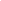 Si desea que se incluya en la boleta electoral el “sobrenombre”, anótelo a continuación: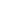 Lugar y Fecha de Nacimiento: 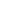 Domicilio: 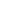 Tiempo de Residencia:                                                                     Ocupación: 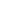 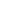 Clave de Elector: 			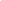 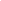 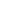 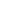 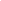 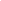 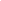 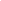 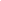 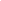 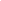 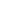 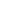 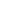 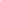 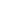 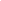 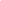 ¿Pertenece a un grupo vulnerable?  Si                    No                   Especifique: 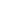 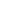 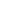 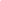 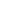 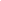 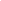 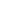 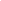 Diputación Suplente:Nombre de la persona Candidata: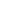 Si desea que se incluya en la boleta electoral el “sobrenombre”, anótelo a continuación: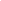 Lugar y Fecha de Nacimiento: 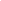 Domicilio: 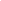 Tiempo de Residencia:                                                                     Ocupación: 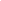 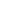 Clave de Elector: 			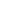 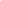 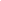 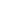 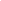 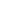 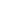 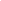 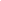 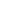 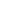 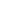 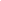 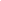 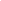 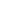 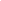 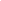 ¿Pertenece a un grupo vulnerable?  Si                    No                   Especifique: 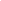 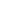 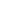 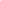 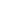 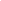 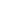 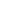 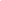 Señalamos como domicilio para oír y recibir notificaciones el ubicado en: (6)Calle _____________________________________________ Número ____________________Colonia _____________________________________________________________________________Municipio o Población _________________________________ Código Postal ______________Asimismo, autorizamos al/la C. ____________________________________________________________ (7) para oír y recibirlas en mi nombre y representación.Que designo al/la C. ____________________________________________________ (8), como tesorero(a) de la candidatura independiente, con domicilio para oír y recibir notificaciones el ubicado en: (9)Calle ______________________________________________________ Número __________Colonia ______________________________________________________________________ Municipio o Población ________________________________ Código Postal ______________Asimismo, adjuntamos la documentación siguiente:Copia simple de la constancia de registro como persona aspirante a la Diputación Propietaria expedida por el Consejo General.El Formato 4 en el que manifiestamos:La aceptación formal y legal de la candidatura independiente y de la plataforma electoral;No aceptar, ni aceptará recursos de procedencia ilícita para llevar a cabo los actos para obtener el apoyo de la ciudadanía y las campañas electorales;No ser presidente del comité ejecutivo nacional, estatal, municipal, dirigente, militante, afiliado(a), o su equivalente, de un partido político, conforme a lo establecido en la Ley de Instituciones y Procedimientos Electorales para el Estado de Durango; yNo tener ningún otro impedimento de tipo legal para contender a una candidatura independiente; yTener vigentes los derechos político-electorales al momento de la presentación de la solicitud de registro.Copia legible de nuestra acta de nacimiento;Copia legible del anverso y reverso de nuestras credenciales para votar;La plataforma electoral que contiene las principales propuestas que se sostendrán en la campaña electoral;Los datos de identificación de la cuenta bancaria aperturada para el manejo de los recursos de la candidatura independiente;Los informes de gastos y egresos de los actos tendentes a obtener el apoyo de la ciudadanía;El emblema impreso y en medio digital, con los que pretende contender mismo que deberá cumplir las características y especificaciones técnicas establecidas en el Reglamento de Elecciones del Instituto Nacional Electoral, y que son:Resolución Alta (300 puntos por pulgada)Formato de archivo: PNG.Tamaño de la imagen: superior a 1000 pixeles.Peso del archivo: No mayor a 5 megabytes.El Formato 5 en el que manifestamos nuestra conformidad para que todos los ingresos y egresos de la cuenta bancaria aperturada, sean fiscalizados, en cualquier momento, por el Instituto Nacional ElectoralEl Formato 6 relativo al 3 de 3 en materia de Violencia Política contra las Mujeres en razón de Género;Constancia de Residencia; yLos documentos que comprueben los requisitos de elegibilidad de acuerdo con la normatividad aplicable.ATENTAMENTE  __________________________________________ (10)                                    ______________________________________ (10)                                                              (11)                                                                                                                                                              (11)                           (Diputación propietaria)                                                                                           (Diputación suplente)Distrito ElectoralCarácterGéneroNombre de la persona Candidata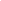 Propietario(a)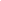 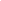 Suplente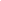 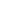                                                                             INSTRUCTIVO DE LLENADO                                                                            INSTRUCTIVO DE LLENADO(1)Anotar el lugar y la fecha.(2)Anotar el nombre completo y apellidos de las personas ciudadanas que aspiran a la candidatura independiente al cargo de una Diputación de Mayoría Relativa(3)Anotar el número del Distrito Electoral Local por el que se pretende contender a la candidatura independiente.(4)Anotar el nombre del municipio cabecera de Distrito Electoral Local por el que se pretende contender a la candidatura independiente.(5)Anotar el año en el que se desarrolla el proceso electoral por el que se pretenda contender.(6)Señalar domicilio para oír y recibir notificaciones: calle, número exterior, colonia, municipio o población y código postal.(7)Anotar el nombre completo y apellidos de la persona autorizada para oír y recibir notificaciones.(8)Anotar el nombre completo y apellidos de la persona que se designa como tesorero(a) de la candidatura independiente.(9)Señalar el domicilio del tesorero(a) de la candidatura independiente, para oír y recibir notificaciones: calle, número exterior, colonia, municipio y código postal.(10)Firma o huella dactilar de las personas interesadas aspirantes a contender en Candidatura Independiente, como aparece en la Credencial de Elector.(11)Nombre completo tal como aparece en el Acta de Nacimiento de las personas aspirantes a contender en Candidatura Independiente.